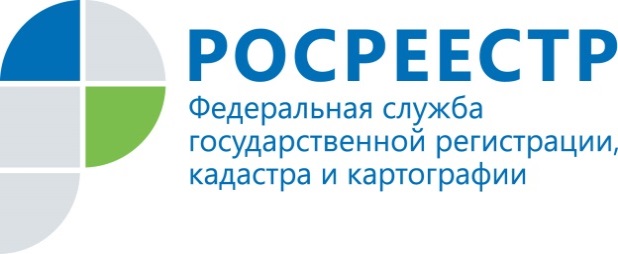 Пресс-релизРосреестр Татарстана: 1 марта завершается упрощенный порядок оформления жилых домов на садовых участках1 марта 2019 года  завершается упрощенный порядок оформления жилых домов на земельных участках, предоставленных для ведения садоводства. После указанной даты государственный кадастровый учет и государственная регистрация прав на указанные объекты недвижимости будут осуществляться  после направления соответствующих уведомлений - о планируемом строительстве или реконструкции и об окончании строительства или реконструкции.  Иными словами, после завершения 4 августа 2018 года «дачной амнистии» для садовых домов и жилых домов на землях, предназначенных для индивидуального жилищного строительства,  1 марта 2019 года «дачная амнистия» прекращается и для жилых домов, расположенных на садовых участках. Таким образом, «дачная амнистия»  будет распространяться только на гаражи и некоторые другие хозяйственные постройки.  К сведениюЗа период действия «дачной амнистии»  (начиная с 1 сентября 2006 года) Управлением Росреестра по Республике Татарстан зарегистрировано 737 753 прав. Из них 410 585 прав – на земельные участки, 95 582 прав – на гаражи и садовые дома, 231 586 прав – на жилые дома и объекты незавершенного строительства. Как оформить жилой дом на садовом участке до 1 марта (упрощенный порядок)1. Заказать у кадастрового инженера технический план2. Представить техплан, а также правоустанавливающие документы на земельный участок (если право на землю не было зарегистрировано) в Росреестр (через МФЦ), уплатить госпошлину в размере 350 рублей.Как оформить жилой дом на садовом участке после 1 марта (уведомительный порядок)1.Подать в орган местного самоуправления (в том числе через МФЦ) уведомление о начале планируемого строительства, указав конкретные характеристики дома. При этом к уведомлению должны быть приложены необходимые документы (правоустанавливающий документ на землю, документ, подтверждающий полномочия представителя, описание внешнего облика объекта недвижимости, если он будет возводиться в границах исторического поселения и т.д.). Рассматривается 7 рабочих дней.2. Получив от полномочного органа уведомление о соответствии, можно начинать строительство, на которое дается 10 лет. 3. После завершения строительства снова подать уведомление, но уже о его завершении, приложив к нему документы, в том числе технический план дома. Рассматривается 7 рабочих дней.4. Если построенный дом  соответствует всем требованиям,  уполномоченный орган направит гражданину соответствующее уведомление и самостоятельно от имени заявителя подаст в Росреестр Татарстана заявление о государственном кадастровом учете и государственной регистрации права на данный объект недвижимости, приложив уведомление об окончании строительства, представленный застройщиком технический план, а также соглашение об определении долей в праве собственности на дом (если земельный участок принадлежит нескольким лицам).  Таким образом, гражданам обращаться самим в Росреестр Татарстана не нужно.  Комментирует начальник отдела государственной регистрации недвижимости физических лиц Управления Росреестра по Республике Татарстан Эндже Мухаметгалиев:«Если даже гражданин подаст документы в последний день месяца – 28 февраля, то он успеет воспользоваться упрощенным порядком оформления прав на жилой дом на садовом участке! Поэтому рекомендую воспользоваться данным правом и  поспешить к нам. При этом хочу обратить внимание, что речь идет именно о жилых домах, то есть  предназначенных для постоянного проживания, на садовых участках. Что касается садовых домов, предназначенных для сезонного проживания, то они оформляются по новым правилам уже  с августа  прошлого года».Также Эндже Мухаметгалиева напомнила, что граждане при определенных условиях могут перевести садовый дом в  жилой (учитывается вид разрешенного использования участка, в доме можно круглогодично проживать, прописаться  и т.д.) Для признания  садового дома  жилым необходимо:-  подготовить правоустанавливающие документы- заказать заключение об обследовании дома - если дом обременен правом третьих лиц, получить нотариальное согласие этих лиц- собранный пакет документов подать в орган местного самоуправления (исполком по месту нахождения недвижимости)Срок рассмотрения – 45 дней. Контакты для СМИПресс-служба Росреестра Татарстана+8 843 255 25 10